Ref.L.17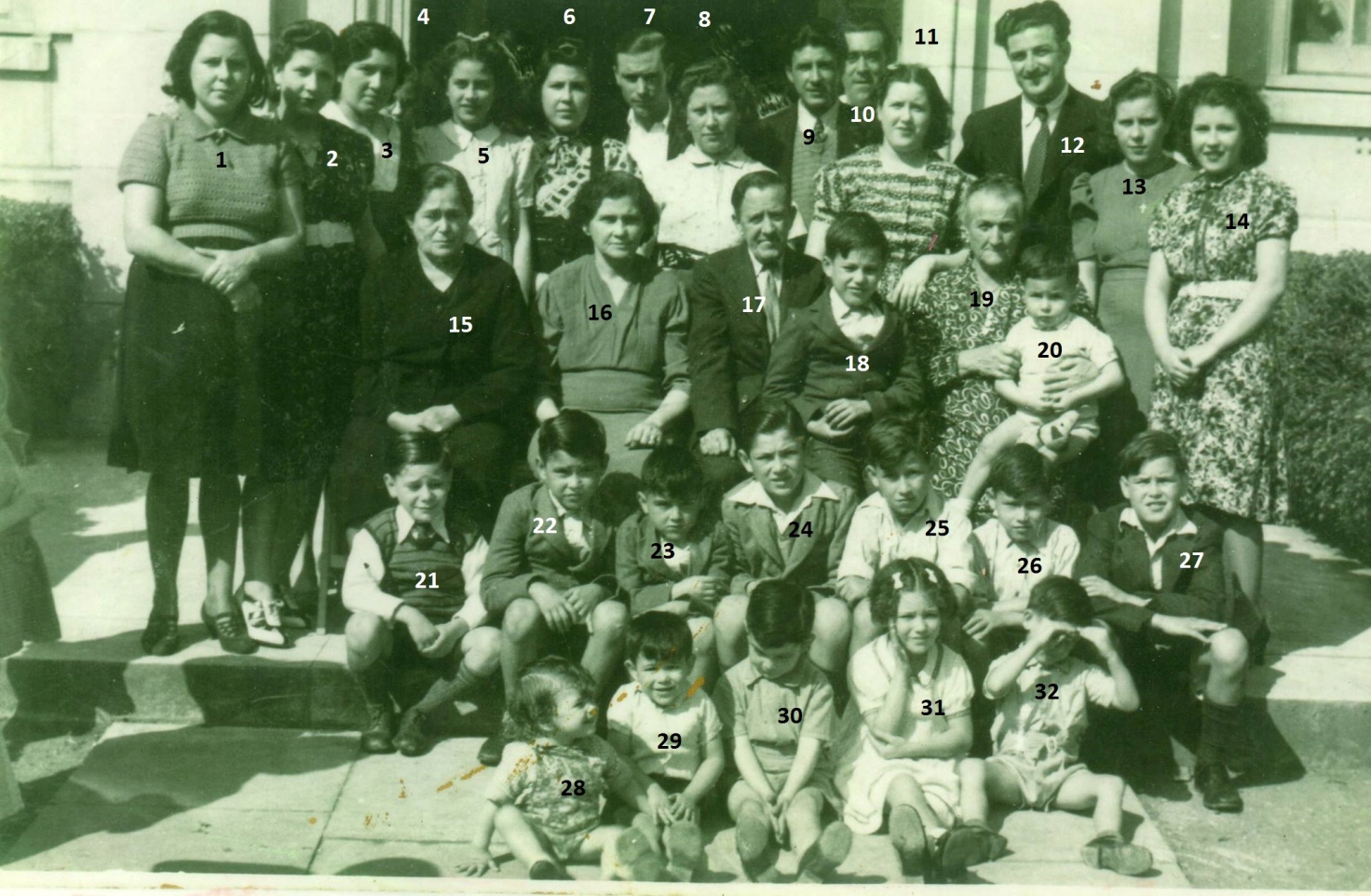 Evacuees at Campden Hill Gate1 Carmen Avellano nee Rodriguez 2 Luisa Garcia nee Rodriguez 3 Angele Debono nee Rodriguez 4         ¿    5 Meli Ressa nee Rodriguez 6 Aida Pelaez nee Rodriguez 7 Jose Pelaez 8 Mariquita Rodriguez9 Juan Rodriguez 10 Odulia Franco nee Rodriguez 11. ¿   12 Rogelio Avellano 13 Herminia Avellano nee Rodriguez 14 Carolina Dalmedo nee Rodriguez 15.  ¿   16 Camelia Rodriguez 17 Luis Rodriguez 18 Luis Debono 19 Francisca Avellano 20 Claudio Avellano 21  ¿   22 Rafael Rodriguez 23 Paco Debono 24 Jose Debono25Pep Luis Rodriguez 26 Juanito Rodriguez 27Modesto Rodriguez 28 Luis Peleaz 29Joselito Pelaez 30 ¿31 Camelia Pelaez 32  ¿Ref.L.18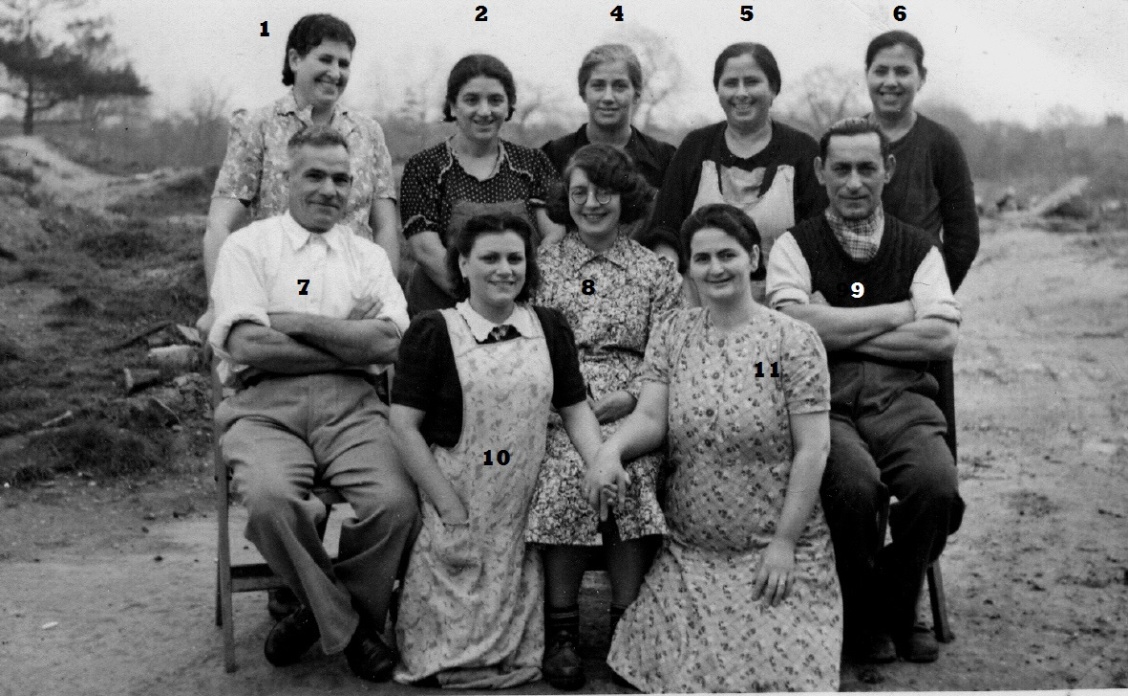 Evacuees at Richmond7.Mr Goodman 9.Mr Bonavia 11.Mrs Payas (Olivero)